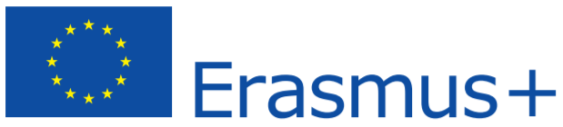 ___________________________________________________________________ZESPÓŁ SZKÓŁ CENTRUM KSZTAŁCENIA ROLNICZEGOim. Jadwigi Dziubińskiej w ZDUŃSKIEJ DĄBROWIE 99-440 Zduny k/Łowicza, tel/fax 46 838 74 95e-mail: szkola@zspzd-technikum.pl http://www.zspzd-technikum.plInformacja o rekrutacji uzupełniającej do projektuNr: 2019-1-PL01-KA102-063464 „Europejskie praktyki - droga do kariery”Z powodu wzrostu zachorowań na COVID-19 i powracającej pandemii, wyjazd na praktyki zagraniczne został odwołany z ustalonego terminu 11-24.10.2020 r           i przełożony na okres letni 13-26.06.2021 r. Z powodu rezygnacji części uczestników (powody: trwająca pandemia oraz ukończenie szkoły przez uczestników) wyjazdu na staż, rozpoczynamy rekrutację uzupełniającą od 12.02 do 24.03. 2021 r.                Inne postanowienia w regulaminie rekrutacji bez zmian. Regulaminu Rekrutacji: Zał. 1 Formularz zgłoszeniowy – uczeń;Zał. 2 Formularz zgłoszeniowy – absolwent;